politika zaměstnanosti, nezaměstnanost jako sociální událostPrůvodce studiem – studijní předpoklady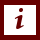 Studium těchto otázek sociální politiky vyžaduje mít základní všeobecné znalosti v rozsahu studia na středních školách především z oblasti sociologie, ekonomie a práva. Studium těchto otázek by se měl student věnovat po seznámení s látkou předmětu Sociální politika I. a předchozích lekcí kurzu Sociální politika II.Rychlý náhled studijního materiálu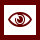 V této kapitole se student seznámí s náplní jednotlivých problémových okruhů politiky zaměstnanosti, která zahrnuje činnosti státu, které mají za cíl optimalizovat fungování trhu práce pomocí nástrojů, které ovlivňují nabídku a poptávku práce. Politiku zaměstnanosti lze rozdělit na 2 části, aktivní politiku zaměstnanosti, která se snaží zvyšovat zaměstnanost, a pasivní politiku zaměstnanosti, která tlumí dopady nezaměstnanosti. Charakterizovány jsou současné problémy nezaměstnanosti jako sociální událostí. Pozornost je věnována jejím formám a společenské pomoci nezaměstnaným, objasněny budou aspekty společenských zásahů, které by tzv. „past chudoby“ co nejvíce eliminovaly.Cíle STUDIJNÍHO MATERIÁLU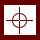 Cílem kapitoly je seznámit studenty s politikou zaměstnanosti a s jejími jednotlivými částmi – s aktivní a s pasivní politikou zaměstnanosti. Současně je cílem kapitoly definovat nezaměstnanost jako sociální událost, vymezit hlavní cíl sociální politiky v oblasti aktivní politiky zaměstnanosti, definovat formy společenské pomoci v nezaměstnanosti a objasnit rizika tzv. „pasti chudoby“ a nutnosti reflexí společnosti včetně podoby společenských zásahů na jejich eliminaci.Klíčová STUDIJNÍHO MATERIÁLU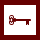 politika zaměstnanosti – aktivní politika zaměstnanosti – pasivní politika zaměstnanosti – nezaměstnanost – formy nezaměstnanosti – sociální událost – společenská pomoc nezaměstnaným Čas potřebný ke studiu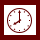 Stopáž studijního materiálu: 	22 minutDoporučený čas ke studiu:	60 minutDalší zdroje – doporučená literatura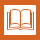 TOMEŠ, I. Úvod do teorie a metodologie sociální politiky. Praha: Portál, 2010.                               ISBN 978-80-7367-680-3Trh práce je z řady důvodů specifickým trhem, na němž je standardní přizpůsobovací mechanizmus zeslaben, v důsledku toho se mzdy stávají nepružnými. Z řady důvodů trh práce svým fungováním inklinuje k nerovnováze a k nezaměstnanosti se všemi jejími negativními ekonomickými a sociálními důsledky. K analýze nezaměstnanosti lze přistupovat z řady různých pohledů. Rozlišování typů nezaměstnanosti je významné z hlediska důsledků nezaměstnanosti na ekonomický vývoj i z hlediska jejího řešení.Po r. 1989 se konstituuje trh práce i v ČR a objevuje se i fenomén nezaměstnanosti. Její míra ve druhé polovině 90. let narůstá a je diferencovaná z hlediska řady vlivů, např. regionálního rozložení, věku a délky trvání nezaměstnanosti. Ve srovnání se zeměmi EU dosahuje v současnosti nejnižších hodnot.Politika zaměstnanosti je nástrojem sledujícím dynamickou rovnováhu na trhu práce a efektivní využití pracovních sil. Rozlišuje se aktivní a pasivní politika zaměstnanosti, z nichž každá má svoji specifickou orientaci. Politika zaměstnanosti prošla ve svém vývoji určitými etapami. V soudobých podmínkách vyspělých zemí se akcent relativně více posouvá k aktivním složkám politiky zaměstnanosti.Politika zaměstnanosti v ČR se realizuje v souladu s platnými zákonnými normami. Orientuje se na aktivní i pasivní složky politiky zaměstnanosti s tím, že těžiště pozornosti se stále více přesunuje k aktivním složkám. Respektuje věcné i legislativní aproximace s politikami zaměstnanosti zemí EU.Nezaměstnanost patří v současné době k bedlivě sledovaným ukazatelům situace nejen trhu práce, ale i celé ekonomiky a to i přesto, že přetrvává nejednotnost v otázkách hodnocení ekonomických důsledků nezaměstnanosti. Nezaměstnanost lze definovat jako stav nerovnováhy na trhu práce, kdy nabídka převládá nad poptávkou nebo, kdy struktura nabídky práce neodpovídá poptávkové struktuře. Mezinárodně uznávanou definicí nezaměstnaného je definice ILO, která vymezuje nezaměstnaného jedince jako člověka staršího 15 let, který nemá práci, který však aktivně hledá práci a který může během určité doby nastoupit do práce.Politika plné zaměstnanosti, ke které se hlásí vyspělé země, neznamená, že prioritou těchto zemí je nulová nezaměstnanost. Frikční a strukturální formu nezaměstnanosti totiž nelze v podmínkách stále se vyvíjejícího tržního hospodářství a demokratické společnosti odstranit. Další formy nezaměstnanosti, kterými jsou technologická, cyklická, sezónní, skrytá nebo dlouhodobá nezaměstnanosti představují pro ekonomiku větší riziko.Pedagogicko didaktické poznámkyPrůvodce studiemObor: Studijní text tematicky spadá do těchto oborů vzdělání dle klasifikace CZ-ISCED-F 2013: Společenské vědy, žurnalistika a informační vědy – 03, Zdravotní a sociální péče, péče o příznivé životní podmínky – 09. Při studiu této problematiky se doporučuje po vyslechnutí audionahrávky seznámit se s těmito otázkami v literatuře doporučené ke studiu.Úkol k zamyšlení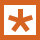 Zamyslete se nad tím, zda je systém podpory nezaměstnaných osob možno zefektivnit a v případě, že ano, jakým způsobem.Kontrolní otázky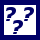 Charakterizujte aktivní a pasivní politiku zaměstnanosti.  Charakterizujte jednotlivé typy nezaměstnanosti. KREBS, V. a kol. Sociální politika. Praha: Wolters Kluwer, 2015.                                                 ISBN 978-80-7478-921-2.Přehled dostupných ikonČas potřebný ke studiuCíle kapitolyKlíčová slova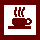 Nezapomeňte na odpočinekPrůvodce studiem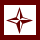 Průvodce textemRychlý náhled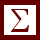 Shrnutí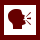 Tutoriály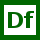 Definice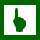 K zapamatování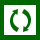 Případová studie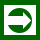 Řešená úloha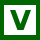 VětaKontrolní otázka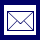 Korespondenční úkol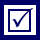 Odpovědi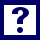 Otázky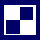 Samostatný úkolDalší zdroje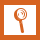 Pro zájemceÚkol k zamyšlení